ODDÍL B POSLUŠNOSTZákladní požadavky:Pes pracuje radostně a ochotně, pes vykazuje sebevědomí, pes je pozorný na psovoda, pes je při práci správně motivován, mezi psovodem a psem je harmonie, pes provádí cviky technicky správně, pes vykazuje ochotu pracovat.Před zahájením poslušnosti musí rozhodčí zkontrolovat cvičební prostor a veškeré vybavení, které bude v průběhu poslušnosti využíváno v souladu se zkušebním řádem IGP. Například: překážky, aporty, značky pro dlouhodobé odložení a výchozí bod.Při hodnocení každého cviku je třeba pečlivě sledovat chování psa, počínaje základním postojem až do konce každého cviku.Povelová technika:Pokud pes nevykoná cvik ani na třetí povel (druhý dodatečný), je cvik ukončen a hodnocen 0 body. Pro přivolání lze použít povel "ke mě" nebo jméno psa. Použití povelu "ke mě" ve spojitosti se jménem psa je chybou a je to považováno za druhý povel.Reakce psa na povel: pes by měl cvik vykonat rychle a bez známek stresu na psovodův povel. Jakýkoliv projev stresu a úzkosti snižuje výslednou známku za cvik.Dodatečné povely:Pokud pes nevykoná cvik ani na třetí povel (druhý dodatečný), je cvik ukončen a hodnocen 0 body.Pokud pes vykoná cvik na třetí povel (druhý dodatečný), je cvik hodnocen ve známce nedostatečné.dodatečný povel - je cvik hodnocen "Uspokojivě"dodatečný povel - je cvik hodnocen ve známce "Nedostatečně"Příklady ztrát u 5ti bodového cviku:dodatečný povel = uspokojivě z 5 bodů = - 1,5 bodůdodatečný povel = nedostatečně z 5 bodů = - 2,5 bodůPokud pes vykoná cvik bez povelu, je cvik hodnocen "Nedostatečně"Rozdělení a bodové hodnoty cviků na poslušnosti u jednotlivých druhů a stupňů zkoušekKe zkouškám IBGH-1, IBGH-2, IBGH-3 jsou připuštěni psi všech plemen a velikostí.Speciální požadavky ke zkoušce IBGH 3Pořadí cviků 2 až 6 určuje rozhodčí, dle následujících pěti variant. Všichni účastníci pak musí provést cviky 2 až 6 ve stejném pořadí.Varianta 1Cviky v pořadí: 2, 4, 5, 6, 3Varianta 2Cviky v pořadí: 4, 3, 6, 2, 5Varianta 3Cviky v pořadí: 6, 4, 5, 3, 2Varianta 4Cviky v pořadí: 3, 2, 6, 5, 4Varianta 5Cviky v pořadí: 5, 6, 3, 2, 4Všichni účastníci pak musí provést cviky 2 až 6 ve stejném pořadí.Cviky poslušnosti u zkoušek BH-VT, IGP-V a IGP-ZTPUpozornění:Ke cvikům v oddílu B - poslušnosti nastupují psovodi ve dvojicích (platí jen pro postupové soutěže a mistrovství). Pořadí psovodů je dáno losováním. Lichý z dvojice zahajuje poslušnost ovladatelnosti, druhý z dvojice zahajuje poslušnost dlouhodobým odložením. Základní postoj na výchozím bodě zaujímá psovod ve chvíli, kdy druhý psovod, jenž vedl psa na místo dlouhodobého odložení, rovněž zaujme základní postoj a je připraven svého psa odložit.Vzhledem k dodržení časového harmonogramu je povoleno nastoupení závodníků ve trojici.Hlášení rozhodčímu:Před zahájením poslušnosti předstoupí dvojice psovodů se psy u nohy před rozhodčího a jeden po druhém mu podají hlášení o tom, že jsou připraveni zahájit cviky poslušnosti. (např. "Pane rozhodčí psovod XY se psem XY jsou připraveni k provedení cviků poslušnosti dle zkoušky XY). Hlášení probíhá v základním postoji se psem u nohy. Kromě zkoušek IGP-2, IGP-3 a IBGH-3 je pes upoután na vodítku. Vodítko v levé ruce musí být prověšené. Pokud je pes odpoután, vodítko je zavěšeno přes rameno nebo ukryto v kapse (v každém případě vždy na straně od psa). Po hlášení se na pokyn rozhodčího jeden z psovodů přesune na výchozí bod a druhý psovod na dlouhodobé odložení. Základní postoj na výchozím bodě zaujímá psovod ve chvíli, kdy druhý psovod, jenž vedl svého psa na místo dlouhodobého odložení, rovněž zaujme základní postoj a je připraven svého psa odložit.Odhlášení rozhodčímu:Po ukončení poslušnosti předstoupí dvojice psovodů se psy u nohy před rozhodčího a jeden po druhém mu podají hlášení o tom, že ukončují poslušnost. (např. "Pane rozhodčí psovod XY se psem XY ukončili poslušnost dle zkoušky XY). Odhlášení probíhá v základním postoji se psem u nohy. Kromě zkoušek IGP-2, IGP-3 a IBGH-3 je pes upoután na vodítku. Po odhlášení vyzve rozhodčí psovody u zkoušek IGP-1, IGP-2, IGP-3 a IBGH- 3, aby si své psy připoutali na vodítko. Vodítko v levé ruce musí být prověšené. Pes by se měl po celou dobu při odhlášení chovat klidně a být pod vlivem psovoda.Závěrečné vyhodnocení:Po odhlášení psovodů na poslušnosti provádí rozhodčí závěrečné vyhodnocení. Za ukončení práce na poslušnosti se považuje zadání výsledného bodového zisku  rozhodčím a sportovní gesto v podobě podání ruky mezi psovodem a rozhodčím. Hraní si se psem před odhlášením a zhodnocením rozhodčím není povoleno. Pes by se měl po celou dobu závěrečného vyhlášení chovat klidně a být pod vlivem psovoda.Zahájení a ukončení cviku:Rozhodčí dává pokyn k zahájení každého cviku. Vše ostatní, jako obraty, zastavení, změny rytmu chůze atd. se provádí bez pokynu rozhodčího. Každý cvik začíná a končí v základním postoji.Mezi odebráním aportu, přiřazením psa k noze, ukončením cviku, pochvalou a zahájením dalšího cviku musí být dodržen zřetelný časový odstup (cca 3 vteřiny).Opomene-li psovod provedení některého cviku, je bez ztráty bodů vyzván rozhodčím k jeho provedení. Provede-li psovod cvik pouze částečně (např. vynechá klus nebo pomalou chůzi) následuje bodová ztráta.Základní postoj:Každý cvik začíná a končí v základním postoji. Základní postoj může být před každým cvikem zaujat jen jednou a to v přímém směru osy postupu. V základním postoji musí být pes pozorný vůči psovodovi a sedět po levé straně psovoda tak, že rameno psa je souběžné s kolenem psovoda. V základním postoji nesmí být nohy psovoda rozkročeny a ruce musí být volně podél těla.Zahájení cviku:Ze základního postoje následuje zahájení cviku neboli úvod do cviku. Zahájením cviku se rozumí prvních 10 až 15 kroků po vyjití ze základního postoje, před tím, než dává psovod psu zvukový povel k provedení cviku. Hodnotí se u cviků "odložení za pochodu vsedě", "odložení za pochodu vleže", "odložení za poklusu vleže", "odložení za pochodu ve stoje", "odložení za poklusu ve stoje" a "vysílání vpřed s odložením". Délka kroku v rámci poslušnosti je cca 75cm.Příchod psovoda k odloženému psovi:U cviků, kde se psovod vrací zpět ke psu, může psovod k odloženému psovi přistoupit zepředu nebo zezadu, vždy však stejným způsobem v průběhu celé zkoušky.Přivolání / Předsednutí / Zařazení k noze:Pro přivolání lze použít povel "ke mě" nebo jméno psa. Použití povelu "ke mě" ve spojitosti se jménem psa je chybou a je to považováno za druhý povel. Pes musí radostně a rychle přiběhnout a sednout si těsně před psovoda. Na povel „k noze“ pak rychle přisedá psovodovi k noze a zaujme základní postoj. Po předsednutí může pes zaujmout základní postoj u nohy psovoda jeho obcházením nebo přiřazením, vždy však stejným způsobem v průběhu celé zkoušky.Výjimkou jsou zkoušky IBGH-1, IBGH-2 a IBGH-3, kdy pes po přivolání nemusí provést předsednutí, ale může se okamžitě zařadit psovodovi k noze.Chválení:Krátká pochvala psa, po které může psovod zaujmout nový základní postoj, je možná po každém dokončeném cviku a pouze v základním postoji. Mezi pochvalou a zahájením dalšího cviku musí být dodržen zřetelný časový odstup (cca 3 vteřiny). Držení jakýchkoliv motivačních předmětů nebo krmiva v průběhu zkoušky je považováno, jako nesportovní chování a vede k diskvalifikaci.Zaujetí nesprávné polohy:Při všech cvicích odložení psa z pohybu (ať už za pochodu či za poklusu) platí: zaujme-li pes jinou než požadovanou polohu, odečte se mu 50% bodů ze cviku. (Například: při cviku "odložení psa za pochodu vsedě" pes zůstane stát)Přechody mezi cviky:Ovladatelnost psa musí být prokázána i při eventuálních přechodech mezi jednotlivými cviky. Je nepřípustné v těchto fázích poslušnosti psa povzbuzovat, či jej motivovat.Příchod ke stojanu s aporty:Ovladatelnost psa musí být prokázána i při příchodu ke stojanu s aporty. Na pokyn rozhodčího jde psovod se psem u nohy před zahájením kteréhokoliv cviku aportování proaportovací činku. V blízkosti stojanu se psovod se psem zastaví a zaujme základní postoj. Pes musí samostatně usednout. Psovod musí se psem u nohy přijít ke stojanu s aporty  do takové vzdálenosti, aby mohl aportovací činku uchopit, bez toho, aby se pro ni výrazně natahoval, nebo opustil základní postoj. Jakmile psovod činku uchopí, může velet povel "k noze" a přejde se psem u nohy do místa zahájení cviku aportování, kde zaujme základní postoj. Není povoleno psa aportem jakkoliv motivovat nebo korigovat nebo dávat psovi činku do tlamy.Pouštění aportu na povel:Pokud pes neodevzdá psovodovi aport ani na třetí povel (rozuměj: jeden povolený a dva dodatečné) následuje diskvalifikace pro neposlušnost, což znamená okamžité ukončení posuzování a následné odejmutí všech dosud získaných bodů a to i bodů, udělených v jiných oddílech.Aportovací činka:Pro aportování je povoleno použít jen dřevěných aportovacích činek o hmotnostech, které předepisuje daná zkouška. Činky připravuje pořadatel a musí být využity všemi účastníky. Výjimkou jsou zkoušky IBGH-2 a IBGH-3, kdy lze použít dřevěnou činku psovoda o libovolné hmotnosti. Vzdálenost nákusové plochy aportovací činky od země musí být minimálně 4cm. Před prováděním aportu není dovoleno dávat psu činku do tlamy ani jinak jej činkou motivovat nebo korigovat.Hmotnosti aportovacích činek u jednotlivých zkoušek a cvikůPřekážka pro skok:U zkoušek, které zahrnují přezkoušení psa ve skoku, musí být použita jen překážka pro skok o výšce 100 cm, šířce 150 cm. U zkoušek IGP-V a IGP-ZTP je tato překážka snížena na 80 cm. Další popis viz. obrazová příloha.Trénovat skok v průběhu zkoušky není povoleno.Překážka pro šplh (šikmá stěna):Překážka pro šplh (šikmá stěna) sestává ze dvou, v horní části spojených stěn o šířce 150 cm a délce 191 cm. V dolní části, jsou tyto stěny od sebe vzdáleny tak, aby celková výška překážky byla 180 cm. Celá plocha překážky musí být potažena neklouzavým materiálem. Stěny jsou v horní části opatřeny 3 laťkami 24/48 mm. Během jedné akce musí všichni  psi překonávat stejné překážky. Trénovat šplh v průběhu zkoušky není povoleno. U zkoušky IBGH-3 jsou dolní části této stěny od sebe vzdáleny tak, aby celková výška překážky byla 140 cm. Další popis viz. Obrazová přílohaPopis cviků:Ovladatelnost na vodítku a bez vodítka:Psovod se hlásí rozhodčímu čelně v základním postoji a se psem upoutaným na vodítku u zkoušek: BHVT, IGP-1, IBGH-1 a IBGH-2, IGP-V a IGP-ZTP. U zkoušek IGP-2, IGP-3 aIBGH-3 se hlásí se psem odpoutaným z vodítka.U zkoušek IBGH-1 a IBGH-2 psovod dále pokračuje se psem upoutaným na vodítku. Na výchozím bodě psovod zaujme základní postoj.U zkoušek BH-VT, IGP-ZTP, IGP-V, IBGH-1 a IBGH-2 psovod dále pokračuje se psem upoutaným na vodítku až na výchozí bod.Při zastavení si pes musí samostatně, rychle a rovně sednout.Na zvukový povel "k noze" pes má ze základního postoje radostně, pozorně, sebevědomě a se zájmem následovat svého psovoda. Pes by měl být koncentrovaný na psovoda bez známek stresu a po celou dobu se pohybovat po levé straně psovoda tak, aby rameno psa bylo souběžně s kolenem psovoda. Schéma provádění ovladatelnosti viz. obrazová příloha.Základní postoj na výchozím bodě zaujímá psovod ve chvíli, kdy druhý psovod, jenž vedl svého psa na místo dlouhodobého odložení, rovněž zaujme základní postoj a je připraven svého psa odložit.Ze základního postoje jde psovod se psem bez zastavení 50 kroků přímým směrem, normálním tempem.Během prvního úseku chůze přímým směrem, zazní ze vzdálenosti 30 kroků od psa a v časovém odstupu 5ti vteřin dva výstřely z pistole (ráže 6 mm). První výstřel přitom zazní minimálně po 15 krocích chůze přímým směrem. Pes se k výstřelům musí chovat lhostejně. Reaguje-li pes bázlivě, je diskvalifikován a jsou mu odebrány všechny dosud získané body.Přezkoušení lhostejnosti psa k výstřelu se provádí pouze u zkoušek: IGP-V, IGP-ZTP a IGP-1 až IGP-3.Při pochybnostech má rozhodčí možnost lhostejnost k výstřelu přezkoušet.Při zkouškách BH-VT, IBGH-1 až IBGH-3 se přezkoušení lhostejnosti psa k výstřelu neprovádí.První úsek chůze přímým směrem končí obratem čelem vzad. Po prvním obratu čelem vzad a po dalších 10ti - 15ti krocích je předveden klus a pomalá chůze (vždy po 10ti krocích). Přechod z poklusu do pomalé chůze musí být proveden bez mezikroků. Různé rytmy chůze se musí zřetelně odlišovat svou rychlostí. Dle schématu se v normálním kroku dále provádějí dva obraty vpravo, pak druhý obrat čelem vzad (po druhém obratu čelem vzad následuje zastavení). Obraty čelem vzad provádí psovod doleva (otočením o 180 stupňů) Při obratech může pes psovoda obcházet nebo se otáčet současně s ním, vždy však stejným způsobem v průběhu celé zkoušky. Po zastavení následuje dle schématu jeden obrat vlevo a poté psovod se psem prochází výchozím bodem do skupiny osob. Chválení psa po zastavení není dovoleno.Dle schématu projde psovod se psem pohybující se skupinou nejméně čtyř osob. Jednu osobu musí obejít zprava a jednu zleva (např. ve formě číslice 8), a alespoň jednou se musí ve skupině zastavit poblíž jedné z osob. Při zastavení se musí pes sám bez povelu posadit. Chválení psa po zastavení není dovoleno.U zkoušek IBGH-1 a IBGH-2 prochází psovod se psem skupinou osob při ovladatelnosti na vodítku i bez vodítka. Rozhodčí smí požadovat opakování cviku. Na pokyn rozhodčího opustí psovod se psem skupinu a odchází na výchozí bod, kde ve směru osy postupu a zaujme závěrečný základní postoj. Chválení psa po zastavení ve skupině osob není dovoleno. Krátká pochvala psa je povolena pouze v závěrečném základním postoji a to v přímém směru osy postupu.Ovladatelnost bez vodítka musí být prokázána i při přechodech mezi jednotlivými cviky. Jde-li psovod se psem brát či odkládat aportovací činku nebo přechází-li s činkou mezi cviky, musí pes stále zaujímat korektní pozici u nohy psovoda, popsanou výše.Pro zkoušku BH-VT:Ovladatelnost na vodítku se provádí dle schématu.Ovladatelnost bez vodítka: ze základního postoje, na pokyn rozhodčího dále psovod se psem pokračuje 50 kroků přímým směrem normálním tempem. Po obratu čelem vzad a po dalších 10-15 krocích předvede na povel „k noze“ klus a pomalou chůzi (vždy po 10-15 krocích). Přechod z poklusu do pomalé chůze musí být proveden bez mezikroků. Různé rytmy chůze se musí zřetelně odlišovat svou rychlostí. Po přechodu z pomalé chůze do normálního tempa se psovod se psem zastaví na výchozím bodě, kde provede obrat čelem vzad. Cvik končí zaujetím základního postoje ve směru osy postupu.Kritéria pro hodnocení:Předbíhání, tlačení se na nohu, chůze od nohy, zaostávání, pomalé nebo váhavé sedání, křivá usednutí, dodatečné povely, pomoc psovoda, chyby v základním postoji, nepozornost, neochota, stresové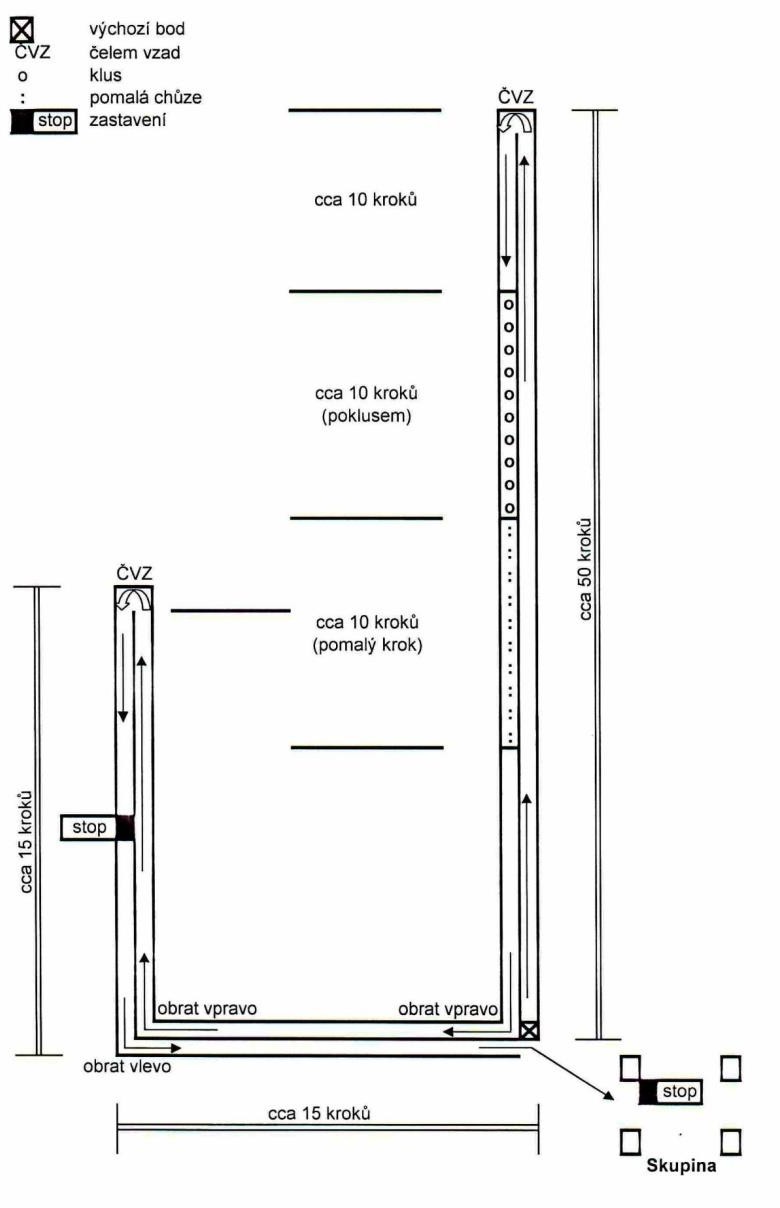 chování a práce psa pod tlakem jsou chybou a vedou k odpovídající bodové srážce.Schéma provedeníovladatelnosti:Odložení za pochodu vsedě (všechny zkoušky)část: počáteční základní postoj, zahájení cviku, provedení odložení vsedě (50% bodů)část: odchod od psa, pozornost vůči psovodovi, příchod ke psu, závěrečný základní postoj (50% bodů) Po zahájení cviku, tedy nejméně po 10 a nejvíce15 krocích si pes na jediný zvukový povel psovoda "sedni" musí rychle a rovně v přímém směru sednout. Cvik musí být proveden bez zpomalování chůze, ohlížení a další pomoci psovoda. Pes musí po odložení zůstat klidný a být pozorný vůči psovodovi. Ve všech úrovních zkoušek psovod odchází do vzdálenosti 15 kroků. Na pokyn rozhodčího se vrací ke psu a postaví se po jeho pravé straně do základního postoje.Při tom psovod může psa obejít nebo se k němu přiřadit. U zkoušky BH-VT: po zahájení cviku může psovod zastavit a dát psovi zvukový povel "sedni" dřív než od něj odejde.Kritéria pro hodnocení:Předbíhání, zaostávání, pomalé nebo váhavé sednutí, dodatečné povely, pomoc psovoda, neúplné dosednutí, poposedání, poloha zaujatá křivě, nepozornost vůči psovodovi, neklid, nedodržení požadované vzdálenosti, neochota, stresové chování a práce psa pod tlakem jsou chybou a vedou k odpovídající bodové srážce. Pokud pes zůstane stát nebo lehne je cvik hodnocen "nedostatečně", povinná srážka je -5 bodů (u zkoušky IGP-3 -2,5 bodů). Opuštění místa odložení po usednutí o více než 3 kroky anuluje cvik.Odložení v leže s přivoláním:1.část: počáteční základní postoj, zahájení cviku, provedení odložení vleže (50% bodů) 2.část: odchod od psa, pozornost vůči psovodovi, přivolání, předsednutí, závěrečný základní postoj (50% bodů)Zahájení cviku probíhá u zkoušek IGP-1 a IGP-2, IGP- V, IGP-ZTP a IBGH1-3 za pochodu, kdy po nejméně 10 až nejvýše 15 krocích psovod psa zvukovým povelem "lehni" odloží psa vleže. U zkoušky IGP-3, se psovod po nejméně 10 a nejvýše 15 krocích normální chůze rozběhne. Po dalších nejméně 10 a nejvýše 15 krocích v poklusu psa zvukovým povelem "lehni" odloží vleže.Pes si musí na jediný zvukový povel psovoda "lehni" rychle a rovně v přímém směru lehnout. Cvik musí být proveden bez zpomalování chůze, ohlížení a další pomoci psovoda. Psovod odchází (u IGP-3 odbíhá) dalších minimálně 30 kroků a po zastavení  se otočí směrem k ležícímu psovi. Pes musí po odložení zůstat klidný a být pozorný vůči psovodovi až do povelu pro přivolání. Na pokyn rozhodčího psovod psa přivolá buďto povelem "ke mě" nebo jménem psa. Pes musí rychle, chtivě a bez známek stresu přiběhnout ke psovodovi a předsednout před psovoda. Předsednutí musí být  rovné, těsné, ale bez kontaktu se psovodem. Po cca 3 vteřinové pauze se má pes na povel psovoda "k noze" rychle a ochotně zařadit k jeho noze, samostatně usednout a zaujmout tak závěrečný základní postoj.U zkoušky BH-VT: po zahájení cviku může psovod zastavit a dát psovi zvukový povel "lehni" dřív než od něj odejde.Kritéria pro hodnocení:Předbíhání, tlačení se na nohu, zaostávání, pomalé nebo váhavé lehnutí, poplazení po odložení, dodatečné povely, pomoc psovoda, neúplné dolehnutí, poloha zaujatá křivě, nepozornost vůči psovodovi, neklid, nedodržení požadované vzdálenosti, rozkročený postoj psovoda, pomalé nebo váhavé přivolání, zpomalování v závěru přivolání,  neochota, stresové chování a práce psa pod tlakem jsou chybou a vedou k odpovídající bodové srážce. Pokud pes zůstane stát nebo si sedne je cvik hodnocen "nedostatečně" - povinná srážka je -5 bodů.Pes, který nepřiběhne ani na třetí povel (rozuměj 1 povolený a 2 dodatečné) obdrží za cvik 0 bodů. V tomto případě musí psovod přijít ke psu a dále pokračovat v náplni dané zkouky. Opuštění místa odložení po ulehnutí o více než 3 kroky anuluje cvik.Odložení za pochodu ve stoje (zkoušky IGP-2, IBGH 3)část: počáteční základní postoj, zahájení cviku, provedení odložení ve stoje (50% bodů)část: odchod od psa, pozornost vůči psovodovi, příchod ke psu, závěrečný základní postoj (50% bodů) Na pokyn rozhodčího a zvukový povel psovoda "k noze" vychází psovod se psem u nohy přímým směrem, normálním tempem. Po zahájení cviku, tedy nejméně po 10 a nejvíce 15 krocích se pes na jediný zvukový povel psovoda "stůj" musí rychle a rovně v přímém směru zastavit. Cvik musí být proveden, aniž by se psovod zastavil, bez zpomalování chůze, ohlížení a další pomoci psovoda.Pes musí po odložení zůstat klidný a být pozorný vůči psovodovi. Psovod odchází do vzdálenosti 15 kroků, kde se zastaví a okamžitě se otáčí čelem ke psu. Na pokyn rozhodčího se vrací ke psu a postaví se po jeho pravé straně do základního postoje. Přitom psovod může psa obejít nebo se k němu přiřadit. Na pokyn rozhodčího psovod zvukovým povelem "sedni" uvede psa do základního postoje.Kritéria pro hodnocení:Předbíhání, zaostávání, pomalé nebo váhavé zastavení, kroky po odložení, dodatečné povely, pomoc psovoda, poloha zaujatá křivě, nepozornost vůči psovodovi, neklid, nedodržení požadované vzdálenosti, neochota, stresové chování a práce psa pod tlakem jsou chybou a vedou k odpovídající bodové srážce. Pokud si pes sedne nebo lehne je cvik hodnocen "nedostatečně" Povinná srážka u IBGH-3 je -5 bodů (u zkoušky IGP-2 je povinná srážka -2,5 bodů). Opuštění místa odložení po zastavení o více než 3 kroky anuluje cvik.Odložení za poklusu ve stoje s přivoláním (jen u zkoušky IGP-3):1. část: počáteční základní postoj, zahájení cviku (klus), provedení odložení ve stoje (50% bodů) 2. část: odběhnutí od psa, pozornost vůči psovodovi, přivolání, předsednutí, závěrečný základní postoj (50% bodů)Ze základního postoje, na pokyn rozhodčího a zvukový povel psovoda "k noze" psovod se psem u nohy přímým směrem ihned vybíhá.Po zahájení cviku, tedy nejméně po 10 a nejvíce 15 krocích v poklusu se pes musí na jediný zvukový povel psovoda "stůj" rychle a rovně v přímém směru odložit ve stoje.Cvik musí být proveden bez zpomalování běhu, ohlížení a další pomoci psovoda. Po odložení psovod odbíhá dalších minimálně 30 kroků a po zastavení se otočí směrem ke stojícímu psovi. Pes musí po odložení zůstat klidný a být pozorný vůči psovodovi až do povelu pro přivolání.Na pokyn rozhodčího psovod psa přivolá buďto povelem "ke mě" nebo jménem psa. Pes musí rychle, chtivě a bez známek stresu přiběhnout ke psovodovi a předsednout před psovoda. Předsednutí musí být rovné, těsné, ale bez kontaktu se psovodem. Po cca 3 vteřinové pauze se má pes na povel psovoda "k noze" rychle a ochotně zařadit k jeho noze, samostatně usednout a zaujmout tak závěrečný základní postoj.Aport volný:Na pokyn rozhodčího odhodí psovod ze základního postoje aportovací činku o předepsané hmotnosti do vzdálenosti 10 metrů.Pokud psovod v průběhu odhazování činky ukračuje nohou pro snadnější odhození, musí pak znovu zaujmout základní postoj, vyčkat 3" a až poté vyslat psa pro aport. V takovém případě nedochází k bodové ztrátě.Zvukový povel "aport" nebo "přines" smí být vydán až v momentě, kdy se činka přestane pohybovat. Neupoutaný pes, který klidně sedí vedle psovoda, musí na zvukový povel k přinesení aportu rychle a v přímém směru vyběhnout pro aport, okamžitě jej uchopit, rychle se otočit a rovněž rychle a v přímém směru jej přinést psovodovi. S činkou si pakpředsedne v přímém směru těsně před psovoda a klidně ji drží tak dlouho, dokud mu ji po pauze cca 3 vteřiny psovod zvukovým povelem „pusť“ neodebere. Po odevzdání musí psovod klidně držet činku v připažené ruce po pravé straně těla, vyčkat cca 3 vteřiny a poté na zvukový povel „k noze“ přiřadit psa k noze. Pes se má rychle a ochotně v přímém směru posadit po levé straně psovoda a zaujmout tak závěrečný základní postoj.V průběhu celého cviku nesmí psovod opustit své stanoviště.Cílem je předvést ochotné a chtivé přinesení aportu, včetně návratu s činkou ke psovodovi. V průběhu cviku musí pes činku pevně a klidně držet až do momentu odebrání.Kritéria pro hodnocení:Chyby v základním postoji, neklid při odhazování činky, předčasné vyběhnutí, pomalé nebo váhavé vyběhnutí, chyby při uchopení aportu, pomalé nebo váhavé přinesení, upuštění činky, hraní si s činkou nebo její překusování, rozkročený postoj psovoda, dodatečné povely, pomoc psovoda, chyby při předsednutí a zakončení cviku, neochota, stresové chování a práce psa pod tlakem jsou chybou a vedou k odpovídající bodové srážce. Opustí-li psovod své stanoviště před zakončením cviku, hodnotí se provedení cviku ve známce nedostatečně. Pokud pes aport nepřinese, je cvik hodnocen 0 body.Minimální vzdálenost základního postoje před překážkami pro skok a šplh:Psovod se psem zaujímá základní postoj nejméně 4 metry před překážkou. Minimální vzdálenost základního postoje před překážkami platí pro skok i šplh.Skok přes 80 cm překážku u IGP-V:Psovod se psem zaujme základní postoj nejméně 4 metry před 80 cm vysokou překážkou pro skok.Na zvukový povel „hop“ nebo „vpřed“ musí pes bez doteku překážku přeskočit, na zvukový povel „ke mě“ nebo „zpět“ ihned skočit zpátky a předsednout před psovoda. Předsednutí musí být rovné, těsné, ale bez kontaktu se psovodem. Po cca 3 vteřinové pauze se má pes na povel psovoda "k noze" rychle a ochotně zařadit k jeho noze, samostatně usednout a zaujmout tak závěrečný základní postoj. Na pokyn rozhodčího si psovod připoutá psa na vodítko a přesune se na další cvik.Při zvukovém povelu „hop“ nebo „vpřed“ smí psovod udělat dva kroky současně se psem. Kritéria pro hodnocení:Chyby v základním postoji, pomalé nebo váhavé překonání překážky, slabý skok, rozkročený postoj psovoda, dodatečné povely, pomoc psovoda, chyby při předsednutí a zakončení cviku, neochota, stresové chování a práce psa pod tlakem jsou chybou a vedou k odpovídající bodové srážce. Dotkne-li se pes překážky, je mu stržen až 1 bod za každý přeskok. Pokud se pes od překážky odrazí, odečtou se až 2 body. Skok vpřed nebo zpět neproveden = -5 bodů. Pokud pes neprovede žádný skok = -10 bodů.Skok přes 80 cm překážku u IGP-ZTP:Psovod se psem zaujímá základní postoj nejméně 4 metry před 80 cm vysokou překážkou pro skok. Po zvukovém povelu "sedni" zůstává pes sedět před překážkou a psovod odchází za překážku. V minimální vzdálenosti 4 metry za překážkou se psovod zastaví a ihned se otočí čelem k překážce.Na pokyn rozhodčího psovod psa přivolá. Může být vydán jeden zvukový povel pro přeskok a jeden zvukový povel pro přivolání. Povely pro přeskok mohou být následující: "hop" nebo "zpět". Povely pro přivolání mohou být následující: "ke mně" nebo jen "jméno psa".Pes má rychle a ochotně ve směru ke psovodovi překážku přeskočit a předsednout před psovoda. Předsednutí musí být rovné, těsné, ale bez kontaktu se psovodem. Po cca 3 vteřinové pauze se má pes na povel psovoda "k noze" rychle a ochotně zařadit k jeho noze, samostatně usednout a zaujmout tak závěrečný základní postoj. Na pokyn rozhodčího si psovod připoutá psa na vodítko.Kritéria pro hodnocení:Chyby v základním postoji, pomalé nebo váhavé překonání překážky, slabý skok, rozkročený postoj psovoda, dodatečné povely, pomoc psovoda, chyby při předsednutí a zakončení cviku, neochota, stresové chování a práce psa pod tlakem jsou chybou a vedou k odpovídající bodové srážce. Dotkne-li se pes překážky, je mu stržen až 1 bod za každý přeskok. Pokud se pes odpřekážky odrazí, odečtou se až 2 body.Pes musí za překážkou zůstat v klidu sedět. Pes nesmí být psovodem odložen v jiné poloze než vsedě. Samovolná změna polohy psa bez opuštění místa odložení = -1bod.Opustí-li pes své stanoviště, ale zastaví se před překážkou a na pokyn psovoda překážku překoná, snižuje se hodnocení cviku o jednu známku.Opustí-li pes své stanoviště a překážku překoná sám před povelem psovoda v době, kdy psovod již stojí čelně k překážce, je cvik hodnocen ve známce nedostatečné.Opustí-li pes své stanoviště a překážku překoná sám před povelem psovoda v době, kdy psovod ještě nestojí ke psu čelem = 0 bodů.Opustí-li pes své stanoviště, zastaví se před překážkou, ale na pokyn psovoda již není schopen překážku překonat = 0 bodů.Následuje-li pes psovoda a překážku obejde = 0 bodů. Pokud pes na pokyn psovoda překážku nepřekoná = 0 bodůPomoc psovoda, i když neopustí své stanoviště, je hodnocena ztrátovými body. Opustí-li psovod své stanoviště před zakončením cviku, hodnotí se provedení cviku ve známce nedostatečné.Aport skokem přes 100 cm překážku IGP-1, IGP-2 a IGP-3:Psovod se psem zaujímá základní postoj nejméně 4 metry před překážkou.Ze základního postoje odhodí přes 100 cm vysokou skokovou překážku dřevěnou aportovací činku (váha 650 g).Pokud psovod v průběhu odhazování činky ukračuje nohou pro snadnější odhození, musí pak znovu zaujmout základní postoj, vyčkat 3" a až poté vyslat psa pro aport. V takovém případě nedochází k bodové ztrátě.Zvukový povel „vpřed“ smí dát až v okamžiku, kdy činka klidně leží. Neupoutaný pes, který klidně sedí vedle psovoda, musí na povel „vpřed“ nebo „hop“ a „aport“ (zvukový povel „aport“ smí psovod vydat nejpozději během skoku psa přes překážku) překážku bez doteku přeskočit, rychle a přímo doběhnout k čince, ihned jí uchopit, přes překážku skočit zpět a stejně rychle a přímou cestou jí přinést psovodovi. S činkou si pak předsedne v přímém směru těsně před psovoda a klidně jí drží tak dlouho, dokud mu jí po pauze cca 3 vteřiny psovod zvukovým povelem „pusť“ neodebere. Po odevzdání musí psovod klidně držet činku v připažené ruce po pravé straně těla, vyčkat cca 3 vteřiny a poté na zvukový povel „k noze“ přiřadit psa k noze. Pes se má rychle a ochotně v přímém směru posadit po levé straně psovoda a zaujmout tak závěrečný základní postoj.V průběhu celého cviku nesmí psovod opustit své stanoviště.Cílem je převést ochotné a chtivé přinesení aportu skokem, včetně návratu s činkou ke psovodovi. V průběhu cviku musí pes činku pevně a klidně držet až do momentu odebrání.Kritéria pro hodnocení:Chyby v základním postoji, neklid při odhazování činky, předčasné vyběhnutí, pomalé nebo váhavé vyběhnutí, slabý skok, chyby při uchopení aportu, pomalý a slabý skok zpět, upuštění činky, hraní si s činkou nebo její překusování, pomalé nebo váhavé přinesení,doteky na překážce, rozkročený postoj psovoda, dodatečné povely, pomoc psovoda, chyby při předsednutí a zakončení cviku, neochota, stresové chování a práce psa pod tlakem jsou chybou a vedou k odpovídající bodové srážce.Dotkne-li se pes překážky (u zkoušek IGP-1 až IGP-3), snižuje se mu hodnocení až o 1 bod za každý skok, odrazí-li se od překážky až o 2 body za každý skok.Dílčí hodnocení cviku je možné, jen pokud z jeho tří částí (skok vpřed - přinesení činky - skok zpět) dojde k provedení nejméně jednoho skoku a přinesení činky. Povinná srážka - 5 bodů.Bezchybně provedené skoky a přinesení činky = 15 bodůSkok vpřed nebo zpět neproveden, činka bezchybně přinesena = 10 bodů Skoky vpřed a zpět provedeny bezchybně, činka nepřinesena = 0 bodů Skok vpřed a zpět neproveden, činka bezchybně přinesena = 0 bodůOdhodí-li psovod činku příliš stranou nebo je-li pro psa špatně viditelná, může psovod bez ztráty bodů po požádání rozhodčího či na jeho přímý pokyn odhození aportu zopakovat. Pes musí zůstat sedět. Následuje-li psovoda za překážku, je cvik hodnocen 0 body. Opustí-li své stanoviště, ale zastaví se před překážkou, snižuje se hodnocení cviku o jednu známku. Pomoc psovoda, i když neopustí své stanoviště, je hodnocena ztrátovými body. Opustí-li psovod své stanoviště před zakončením cviku, hodnotí se provedení cviku ve známce nedostatečně.Pokud pes při skoku vpřed překážku porazí, znamená to povinnou srážku - 5 bodů. Cvik se opakuje, ale dále se boduje už jen provedení aportu, skok zpět, předsednutí a zařazení psa k noze.Šplh přes šikmou stěnu 180 cm (pouze u IGP-1):Psovod se psem zaujímá základní postoj nejméně 4 metry před 180 cm vysokou šikmou stěnou. Po zvukovém povelu "sedni" zůstává pes sedět před šikmou stěnou a psovod odchází za překážku. V minimální vzdálenosti 4 metry za překážkou se psovod zastaví a ihned se otočí čelem k šikmé stěně. Na pokyn rozhodčího psovod psa přivolá. Může být vydán jeden zvukový povel pro přeskok a jeden zvukový povel pro přivolání. Povely pro přeskok mohou být následující: "hop" nebo "zpět". Povely pro přivolání mohou být následující: "ke mě" nebo jen "jméno psa".Pes má rychle a ochotně ve směru ke psovodovi šikmou stěnu překonat a předsednout před psovoda. Předsednutí musí být rovné, těsné, ale bez kontaktu se psovodem. Po cca 3 vteřinové pauze se má pes na povel psovoda "k noze" rychle a ochotně zařadit k jeho noze, samostatně usednout a zaujmout tak závěrečný základní postoj.Kritéria pro hodnocení:Chyby v základním postoji, pomalé nebo váhavé překonání překážky, slabý skok, rozkročený postoj psovoda, dodatečné povely, pomoc psovoda, chyby při předsednutí a zakončení cviku, neochota, stresové chování a práce psa pod tlakem jsou chybou a vedou k odpovídající bodové srážce.Pes musí za překážkou zůstat v klidu sedět. Pes nesmí být psovodem odložen v jiné poloze než vsedě.Samovolná změna polohy psa bez opuštění místa odložení = -1bod.Opustí-li pes své stanoviště, ale zastaví se před překážkou a na pokyn psovoda překážku překoná, snižuje se hodnocení cviku o jednu známku.Opustí-li pes své stanoviště a překážku překoná sám před povelem psovoda v době, kdy psovod již stojí čelně k překážce, je cvik hodnocen ve známce nedostatečné.Opustí-li pes své stanoviště a překážku překoná sám před povelem psovoda v době, kdy psovod ještě nestojí ke psu čelem = 0 bodů.Opustí-li pes své stanoviště, zastaví se před překážkou, ale na pokyn psovoda již není schopen překážku překonat = 0 bodů.Následuje-li pes psovoda a překážku obejde = 0 bodů. Pokud pes na pokyn psovoda překážku nepřekoná = 0 bodůPomoc psovoda, i když neopustí své stanoviště, je hodnocena ztrátovými body. Opustí-li psovod své stanoviště před zakončením cviku, hodnotí se provedení cviku ve známce nedostatečné.Aport šplhem přes šikmou stěnu:Psovod se psem zaujímá základní postoj nejméně 4 metry před překážkou.Ze základního postoje odhodí přes 180 cm (u IBGH-3 přes 140 cm) vysokou šikmou stěnu dřevěnou aportovací činku (váha 650 g). Pokud psovod v průběhu odhazování činky ukračuje nohou pro snadnější odhození, musí pak znovu zaujmout základní postoj, vyčkat 3" a až poté vyslat psa pro aport. V takovém případě nedochází k bodové ztrátě.Zvukový povel „vpřed“ smí dát až v okamžiku, kdy činka klidně leží. Neupoutaný pes, který klidně sedí vedle psovoda, musí na povel „vpřed“ nebo „hop“ a „aport“ (zvukový povel „aport“ smí psovod vydat nejpozději během skoku psa přes překážku) překážku překonat, rychle a přímo doběhnout k čince, ihned jí uchopit, překonat překážku zpět a stejně rychle a přímou cestou jí přinést psovodovi. S činkou si pak předsedne v přímém směru těsně před psovoda a klidně jí drží tak dlouho, dokud mu jí po pauze cca 3 vteřiny psovod zvukovým povelem „pusť“ neodebere. Po odevzdání musí psovod klidně držet činku v připažené ruce po pravé straně těla, vyčkat cca 3 vteřiny a poté na zvukový povel„k noze“ přiřadit psa k noze. Pes se má rychle a ochotně v přímém směru posadit po levé straně psovoda a zaujmout tak závěrečný základní postoj.V průběhu celého cviku nesmí psovod opustit své stanoviště.Cílem je převést ochotné a chtivé přinesení aportu šplhem, včetně návratu s činkou ke psovodovi. V průběhu cviku musí pes činku pevně a klidně držet až do momentu odebrání.Kritéria pro hodnocení:Chyby v základním postoji, neklid při odhazování činky, předčasné vyběhnutí, pomalé nebo váhavé překonání překážky, slabý skok, chyby při uchopení aportu, pomalý a slabý skok zpět, upuštění činky, hraní si s činkou nebo její překusování, pomalé nebo váhavé přinesení, rozkročený postoj psovoda, dodatečné povely, pomoc psovoda, chyby při předsednutí a zakončení cviku, neochota, stresové chování a práce psa pod tlakem jsou chybou a vedou k odpovídající bodové srážce.Dílčí hodnocení cviku je možné, jen pokud z jeho tří částí (šplh vpřed - přinesení činky - šplh zpět) dojde k provedení nejméně jednoho skoku šplhem a přinesení činky. Povinná srážka - 5 bodů.Bezchybně provedené skoky šplhem a přinesení činky = 15 bodůŠplh vpřed nebo zpět neproveden, činka bezchybně přinesena = 10 bodů Šplh vpřed a šplh zpět provedeny bezchybně, činka nepřinesena= 0 bodů Šplh vpřed a šplh zpět neproveden, činka bezchybně přinesena = 0 bodůVysílání vpřed s odložením:část: počáteční základní postoj, zahájení cviku, provedení vyběhnutí a běh psa vpřed (50% bodů)část: položení psa na povel rozhodčího, závěrečný základní postoj (50% bodů)Na pokyn rozhodčího a zvukový povel psovoda "k noze" vychází psovod se psem u nohy ze základního postoje přímým směrem, normálním tempem. Po 10 až 15 krocích dá psovod psovi současně s jednorázovým pokynem paže zvukový povel „vpřed“ a zastaví se. Pes musí cílevědomě, přímo a rychle běžet do určeného směru nejméně 30 kroků. Na pokyn rozhodčího pak dá psovod povel „lehni“, na který si pes musí okamžitě lehnout. Psovod smí ponechat zvednutou paži do směru vyslání psa až do jeho ulehnutí. Na pokyn rozhodčího jde psovod ke svému psovi a postaví se po jeho pravé straně.Po cca 3 vteřinách na pokyn rozhodčího a zvukový povel „sedni“ zaujme pes u nohy psovoda rychle a rovně základní postoj.Kritéria pro hodnocení:Chyby v základním postoji, následování psa psovodem po jeho vyběhnutí, pomalý či nejistý běh psa vpřed, zpomalování, výrazné vybočení ze směru, krátká vzdálenost, váhavé nebo předčasné ulehnutí psa, neklidné odložení, případně změna polohy při příchodu psovoda snižují bodové hodnocení.Je chybou pokud psovod ještě před zahájením cviku psovi ukazuje směr vysílání.Jakákoli další pomoc psovoda, např. při povelu „vpřed“ nebo „lehni“ se taktéž odrazí v bodovém hodnocení.Pes zastaví na první povel, ale nelehne si. Ulehá okamžitě na druhý povel.	-1,5 bodu Pes zastaví na první povel, ale nelehne si. Ulehá okamžitě na třetí povel.	-2,5 bodů Pes zastaví na první povel, ale nelehne si ani na třetí povel.	-3,5 bodů Pes nezastaví na první povel, ale zastaví a ulehá okamžitě po druhém povelu		-2,5 bodů Pes nezastaví na první nebo druhý povel, ale zastaví a ulehá okamžitě po třetím povelu -3,5 bodů Pokud pes na třetí povel pouze zastaví (neulehá, ale zůstane na místě stát nebo sedět) -5 bodů Pokud pes ulehne, ale po pokynu rozhodčího pro příchod ke psu se rozběhne zpět ke psovodovi - pak musí být pes jediným povelem položen do poloviční vzdálenosti ke psovodovi.			-5 bodůPes na vysílání s odložením obdrží 0 bodů pokud:pes vůbec nevyběhnepes nepřekoná minimální vzdálenost (2/3 vzdálenosti)pes vyběhne výrazně mimo osu postupu (k maketě, ke stojanu s aporty, k cedulkám pro dlouhodobé odložení atd.)není-li pes zastaven ani na třetí povel (rozuměj jeden povolený a dva dodatečné) nebo vyběhne-li pes mimo cvičební prostor. (Na pokyn rozhodčího pak psovod musí psa přivolat. Povoleny jsou 3 povely k přivolání psa, pokud se psa nepodaří přivolat, následuje diskvalifikace.)pokud pes ulehne nebo zastaví na kterýkoliv povel, ale před pokynem rozhodčího pro příchod ke psu, se pes rozběhne zpět ke psovodovipokud pes ulehne nebo zastaví, ale po pokynu rozhodčího pro příchod ke psu se rozběhne zpět ke psovodovi a není jediným povelem položen do poloviční vzdálenosti ke psovodovi - vzdálí-li se pes z místa odložení (o více jak 3 kroky)-Dlouhodobé odložení:Na pokyn rozhodčího a před započetím cviku ovladatelnosti druhého psa odloží psovod ze základního postoje na místě určeném rozhodčím svého psa zvukovým povelem „lehni“, aniž by u něj zanechal vodítko či jakýkoli jiný předmět.Poté se na pokyn rozhodčího bez ohlížení vzdálí a v závislosti na druhu a úrovni dané zkoušky zůstane klidně stát.U zkoušek: IGP-1, IGP-2, IGP-V, IGP-ZTP a IBGH 1-3, je psovod od psa vzdálen minimálně 30 kroků a zůstává stát zády ke psu. U zkoušky IGP-3: je psovod v úkrytu vzdáleném minimálně 30 kroků od psa.Pes musí klidně, bez vlivu psovoda ležet po dobu předvádění cviků druhým psem. Na pokyn rozhodčího jde psovod ke svému psovi a postaví se po jeho pravé straně. Po cca 3 vteřinách na pokyn rozhodčího a zvukový povel „sedni“ zaujme pes rychle a v přímém směru základní postoj.Kritéria pro hodnocení:Chyby v základním postoji, pomalé nebo váhavé lehnutí, čichání, poplazení po odložení, dodatečné povely, pomoc psovoda, neúplné dolehnutí, poloha zaujatá křivě, neklid po odložení, stresové chování, pes při příchodu psovoda vstane předčasně.Pokud pes sedí nebo stojí, ale neopustí místo odložení, následuje dílčí hodnocení. Vzdálí- li se pes z místa před ukončením (např. cviku č. 3 u IGP-1) druhého psa o více jak 3 metry, hodnotí se tento cvik 0 body. Opustí-li pes místo odložení po ukončení (např. cviku č. 3 u IGP-1) druhého psa, obdrží dílčí hodnocení.3.41.1	Pravidla pro dílčí bodové hodnocení dlouhodobého odložení, pokud pes opustí místo odložení o více než 3 metryIGP-1: 50% bodů je zadáno, pokud pes opustí místo odložení až po ukončení cviku č.3 druhého psaIGP-2: 50% bodů je zadáno, pokud pes opustí místo odložení až po ukončení cviku č.4 druhého psaIGP-3: 50% bodů je zadáno, pokud pes opustí místo odložení až po ukončení cviku č.5 druhého psaIBGH-1: dílčí body se zadají, pokud pes opustí místo odložení až po ukončení cviku č.3 druhého psaIBGH-2: dílčí body se zadají, pokud pes opustí místo odložení až po ukončení cviku č.4 druhého psaIBGH-3: dílčí body se zadají, pokud pes opustí místo odložení až po ukončení cviku č.5 druhého psaIGP-V: dílčí body se zadají, pokud pes opustí místo odložení až po ukončení cviku č.4 druhého psaIGP-ZTP: dílčí body se zadají, pokud pes opustí místo odložení až po ukončení cviku č.4 druhého psa Jde-li pes vracejícímu se psovodovi naproti, je mu bodové hodnocení sníženo až o 3 bodyPovinné bodové srážky:ZkouškaIGP-1IGP-2IGP-3CvikyIGP-1IGP-2IGP-3Ovladatelnost	bez	vodítka (střelba + průchod skupinou)15 bodů15 bodů15 bodůOdložení za pochodu vsedě10 bodů10 bodů5 bodůOdložení vleže s přivoláním10 bodů, za pochodu10 bodů, za pochodu10 bodů, za poklusuOdložení vestoje5 bodů, za pochodu, bez přivolání10 bodů, za poklusu, s přivolánímAport volný15 bodů10 bodů10 bodůAport skokem15 bodů15 bodů15 bodůŠplh15 bodů bez aportu15 bodů, s aportem15 bodů, s aportemVysílání vpřed s odložením10 bodů10 bodů10 bodůDlouhodobé odložení10 bodů10 bodů10 bodůCelkem100 bodů100 bodů100 bodůZkouškaIBGH-1IBGH-2IBGH-3CvikyIBGH-1IBGH-2IBGH-3Ovladatelnost	na	vodítku (průchod skupinou)30 bodů20 bodůOvladatelnost bez vodítka30 bodů20 bodů20 bodů(průchod skupinou)Odložení za pochodu vsedě15 bodů15 bodů10 bodůOdložení za pochodu vleže s přivoláním15 bodů15 bodů10 bodůOdložení za pochodu vestoje, bez přivolání10 bodůAport volný10 bodů15 bodůAport šplhem	(140 cm)15 bodůVysílání vpřed s odložením10 bodů10 bodůDlouhodobé odložení10 bodů10 bodů10 bodůCelkem100 bodů100 bodů100 bodůZkouška CvikyBH-VTIGP- VIGP- ZTPOvladatelnost na vodítku15 bodů (průchod skupinou)30 bodů25 bodůOvladatelnost na vodítku15 bodů (průchod skupinou)(střelba + průchod skupinou)(střelba + průchod skupinou)Ovladatelnost bez vodítka15 bodů20 bodůOdložení za pochodu vsedě10 bodů15 bodůOdložení za pochodu vleže s přivoláním10 bodů15 bodů20 bodůAport volný15 bodů20 bodůSkok	přes	překážku (80 cm)10 bodů10 bodůDlouhodobé odložení10 bodů10 bodů10 bodůCelkem60 bodů100 bodů100 bodůZkouška CvikyIBGH-2IBGH-3IGP-1IGP- 2IGP-3Aport volnýčinka psovodačinka psovoda650 gramů1000 g2000 gAport skokem650 gramů650 gramů650 gramůAport šplhemčinka psovodajen šplh650 gramů650 gramůZkouška CvikyIGP-VIGP-ZTPAport volnýčinka psovoda650 gramůIGP-1IGP-2IGP- 3Odložení vsedě pes nesedne- 5 bodů- 5 bodů- 2,5 bodůOdložení vleže pes nelehne- 5 bodů- 5 bodů- 5 bodůOdložení vestoje pes zaujme jinoupolohu- 2,5 bodů- 5 bodů Aport volnýNepřinese aport0 bodů0 bodů0 bodůMotivování psa, psovod opustí místo, aby pomohl psu přinést aportNedostatečněNedostatečněNedostatečněAport skokem - překážka 1mSkok jen jedním směrem- 5 bodů- 5 bodů- 5 bodůNeprovede žádný skok- 15 bodů- 15 bodů- 15 bodůNepřinese aport- 15 bodů- 15 bodů- 15 bodů Aport šplhem - přes šikmou stěnuŠplh jen jedním směrem- 5 bodů- 5 bodůNeprovede žádný šplh- 15 bodů- 15 bodů- 15 bodůNepřinese aport- 15 bodů- 15 bodůVysílání psa vpředviz. popis cvikuviz. popis cvikuviz. popis cvikuDlouhodobé odloženíviz. popis cvikuviz. popis cvikuviz. popis cviku